 «КРУГЛЫЙ СТОЛ»"Новые технологические решения в области энергоэффективности предприятий и городской инфраструктуры"ПРОГРАММА город Москва				     				                                                                              28 февраля 2022 год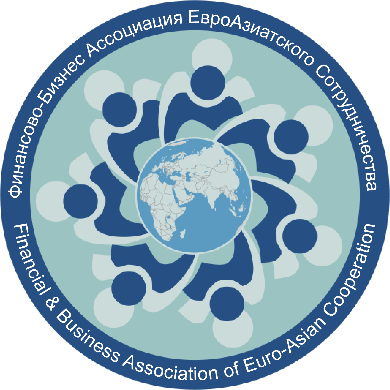                      Финансово-Бизнес Ассоциация                                     ЕвроАзиатского Сотрудничества                                          (ФБА ЕАС)10.02.2022Рассылка участникам кода доступа на «круглый стол»      28.02.202211.00 - 12.30«КРУГЛЫЙ СТОЛ»Тема: "Новые технологические решения в области энергоэффективности предприятий и городской инфраструктуры"11.00 – 11.0511.05 – 11.10Приветственное слово: Котлярский Александр Исаевич – ВРИО Президента ФБА ЕАС, Генеральный директор ООО «ПРОМТЕХ», д.т.н.Ибраев Данил Турсунбекович - Председатель Президиума-Президент Делового совета ЕАЭС, Президент Кыргызского союза промышленников и предпринимателей11.10 –11.20
Модератор 

Болбенков Алексей Сергеевич – Председатель Комитета ФБА ЕАС по энергоэффективности и городской инфраструктуре, Президент группы компаний «ИНКО»11.20-11.30Тема: «Реализация Энергосбережения на предприятиях и в бюджетной сфере посредством энергосервисных контрактов и городской инфраструктуры"Иванов Антон -  Коммерческий директор ООО «Инко-энерго»
11.30 – 11.40
Тема: «Как экономить 20-30% электроэнергии. Активный фильтр гармоник и компенсатор реактивной мощности» Окатенко Алексей - Руководитель инновационных проектов ООО «С-энергия»
11.40 – 11.50 
Тема: «Светодиодные светильники нового поколения. 75% экономии и высокая надежность» 

Андрей Соловьев - Директор ООО «ПЭК»
11.50 – 12.00
Тема: «100% Зеленая энергетика. Возобновляемые источники энергии. Комплексный подход» Жуйков Алексей - Директор ООО «Энергия солнца»
12.00- 12.10
Тема: «Эффективные решения использования собственной генерации» Киселев Василий  - Директор по продажам Цеппелин ПС РУС12.10 – 12.25В2В12.25 – 12.30Заключительное словоБолбенков Алексей Сергеевич – Председатель Комитета ФБА ЕАС по энергоэффективности и городскойинфраструктуре, Президент группы компаний «ИНКО»